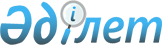 О внесении дополнения и изменения в решение 5 сессии Бухар-Жырауского районного Маслихата от 19 июня 2008 года N 8 "О предоставлении социальной помощи отдельным категориям нуждающихся граждан"
					
			Утративший силу
			
			
		
					Решение 25 сессии Бухар-Жырауского районного маслихата Карагандинской области от 31 марта 2010 года N 7. Зарегистрировано Управлением юстиции Бухар-Жырауского района Карагандинской области 15 апреля 2010 года N 8-11-91. Утратило силу решением Бухар-Жырауского районного маслихата Карагандинской области от 27 июня 2014 года № 9

     Сноска. Утратило силу решением Бухар-Жырауского районного маслихата Карагандинской области от 27.06.2014 № 9.

      В соответствии с Законами Республики Казахстан "О местном государственном управлении и самоуправлении в Республике Казахстан" от 23 января 2001 года, "О льготах и социальной защите участников, инвалидов Великой Отечественной войны и лиц, приравненных к ним" от 28 апреля 1995 года, районный Маслихат РЕШИЛ:



      1. Внести в решение 5 сессии Бухар-Жырауского районного Маслихата от 19 июня 2008 года N 8 "О предоставлении социальной помощи отдельным категориям нуждающихся граждан" (зарегистрированное в Реестре государственной регистрации нормативных правовых актов за N 8-11-56, опубликовано в районной газете "Сарыарқа" N 28 от 12 июля 2008 года), с изменением и дополнением, внесенным решением 10 сессии Бухар-Жырауского районного Маслихата от 19 декабря 2008 года N 8 "О внесении изменения и дополнения в решение 5 сессии Бухар-Жырауского районного Маслихата от 19 июня 2008 года N 8 "О предоставлении социальной помощи отдельным категориям нуждающихся граждан" (зарегистрированное в Реестре государственной регистрации нормативных правовых актов за N 8-11-67, опубликовано в районной газете "Сарыарқа" N 3 от 24 января 2009 года) следующее дополнение и изменение:



      в подпункте 1) пункта 1:

      абзац второй после слов "участникам и инвалидам Великой Отечественной войны" дополнить словами "и приравненных к ним лицам";

      абзац третий изложить в следующей редакции: "гражданам, трудившимся и проходившим воинскую службу в тылу;".



      2. Настоящее решение вводится в действие со дня его официального опубликования.

 

 
					© 2012. РГП на ПХВ «Институт законодательства и правовой информации Республики Казахстан» Министерства юстиции Республики Казахстан
				Председатель сессииК. АйтбаеваСекретарь МаслихатаА. Джунуспеков